                                                                                      Утверждаю____________                                                                                      Директор МБОУ СОШ 50                                                                                      В.В. Апестина                                                                                      Пр. № 56 от 01.09.2011г.Положение о  символике МБОУ СОШ № 50I. Общие положения1.1. Настоящее положение разработано в соответствии с Законом РФ «Об образовании», Типовым положением об общеобразовательном учреждении и Уставом школы.1.2. Положение устанавливает описание и определяет порядок официального использования символов МБОУ СОШ № 50 г. Краснодара.1.3. Целями учреждения и использования эмблемы школы, Гимна школы  и Знамени  школы являются:- создание зримых символов целостности, единства и взаимодействия участников образовательного процесса;-чувство уважения и преданности Родине;-стремление изучать значение, историю государственной символики;-чувство уважения к традициям школы, гордость за достижения  образовательного учреждения, желание преумножать его успехи;-дружеские чувства и равенство возможностей в каждом детском коллективе и между классами;-воспитание гражданственности, патриотизма, уважения к исторической памяти, культурным и духовным традициям МБОУ  СОШ № 50.2. Эмблема школы2.1.  Эмблема муниципального бюджетного общеобразовательного учреждения средней муниципального образования город Краснодар средней общеобразовательной школы № 50  (далее - эмблема) является официальным символом школы.Эмблема  школы утверждена на общешкольной конференции обучающихся и педагогов в ноябре 1996г. Описание: На фоне лент триколора, символизирующих российский флаг, размещены книга, лира, кисти и карандаши, на лентах надписи: здоровье, знание, творчество, отечество, ниже Прикубанский округ, МБОУ СОШ № 50. Эмблема в целом символизирует стремление к овладению знаниями творчеству и воспитанию высоких нравственных идеалов. 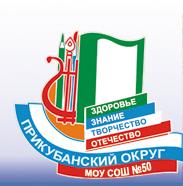 2.2. При воспроизведении эмблемы должно быть обеспечено его изобразительное соответствие оригиналу. Допускается воспроизведение эмблемы: - в виде цветного или одноцветного, объемного или графического изображения; - в различной технике исполнения и из различных материалов; 2.3. Запрещается использование изображений эмблемы, не соответствующих его описанию, указанному в пункте 2.2 настоящего Положения. 2.4. . Изображение эмблемы может быть размещено: -в вестибюлях, рекреациях школы; -в кабинетах, занимаемых администрацией школы, в музее школы;-при оформлении  классных уголков;-на представительской продукции (значки, вымпелы, буклеты, и т.п.) учреждения; -в школьной газете;-на школьном сайте.Допускается использование изображения эмблемы в качестве праздничного оформления школьных мероприятий. 3. Знамя школы.3.1. Знамя представляет собой прямоугольное полотнище красного цвета. В центральной части Знамени располагается круг темно-красного цвета с изображением эмблемы школы. Красный цвет флага является символом жизни,  здоровья, свободы, надежды и праздника. При воспроизведении Знамени должно быть обеспечено его цветовое и изобразительное соответствие оригиналу. Допускается воспроизведение Знамени различных размеров, с соблюдением установленных пропорций, из различных материалов, а также в виде вымпела. 3.2. Знамя (или его изображение) установлено  (или устанавливается): -в помещениях школы - при проведении церемоний и мероприятий; -на представительской продукции (значки, вымпелы, буклеты, и т.п.) учреждения;-в школьной газете;-на школьном сайте.3.4. При подъеме Государственного флага Российской Федерации в соответствии с федеральным законодательством, по основаниям, указанным настоящим Положением, возможен одновременный подъем или последовательный  вынос Знамени  школы. 3.6. При изготовлении Знамени должно быть обеспечено цветовое, изобразительное и пропорциональное соответствие описанию и эталонному изображению Знамени, установленному настоящим Положением. Не допускается изготовление и использование Знамени, не соответствующее его описанию и эталонному изображению, установленным настоящим Положением. 3.7. Допускается изготовление Знамени в различной технике исполнения и из различных материалов, в любых размерах при обязательном сохранении цветового, изобразительного и пропорционального соответствия описанию и эталонному изображению Знамени, установленных настоящим Положением. 4. Гимн школы.4.1. Гимн школы является неотъемлемой частью школьной символики, отражающей индивидуальность образовательного учреждения и подчёркивает значимость событий, во время которых он исполняется. Его создание направлено на патриотическое воспитание учеников школы. Гимн школы утвержден на общешкольной конференции обучающихся и педагогов в ноябре 2004 г.  Авторы Гимна: слова О.Н. Алтуховой, музыка И.В. Шулегиной.  Гимн школы № 50.Слова Алтуховой О.Н.Музыка  Шулегиной И.В.1.У нас под ногами шар земной,   Он мне и тебе бесконечно дорог.   А мир нам в подарок такой большой,   И наш Краснодар, любимый мой город.   Мы знаем, что улиц твоих не счесть,   Но школу найти нам легко и просто.   Всегда он с тобою, он был, он есть,   Детства страна, ребячий остров.           Припев:    Школа – это к победе шаг.                            Школа – пламенный друг в сердцах.                            Школа – это мечты прибой.                            Школа всегда с тобой.                            50-я твоим мечтам верна,                            50-я надежд и грез полна,                            50-я в горячих детских снах,                            Время звучит в сердцах.2. В республике детства улыбку не спрячешь,   Мы вместе в труде, с нами рядом удача.   И каждому город вручает в наследство   Свой путь по широкой дороге из детства.   Пусть в новых просторах дорог не счесть,   Находим его мы легко и просто:   Он в жизни с тобою, он был, он есть,   Детства страна, ребячий остров.4.2. Гимн исполняется в особо торжественных случаях: на праздничных линейках, общешкольных мероприятиях, на соревнованиях.4.3. Во время исполнения Гимна необходимо стоять, отдавая, таким образом, дань уважения учителям и выпускникам школы. 4.4. Текст Гимна Школы может быть помещен:-на школьном стенде;-в классных уголках;-в школьной газете;-на школьном сайте.6. Порядок изучения школьной символики.Изучение символики осуществляется через классную и внеклассную работу, а именно:-на классных воспитательных часах изучение символов осуществляется посредством знакомств с авторами, художественной задумкой исполнения символов, историей возникновения символов, правилами поведения при наличии символов;-блоки по изучению символов школы обязательно включены во все интеллектуальные игры школьников: конкурс «Что? Где? Когда?», брей – ринги, конкурсы знатоков и т. д.;-в школьной газете, на школьном сайте размещается историческая справка (данное Положение) о создании и использовании школьной символики;-на классных и общешкольных родительских собраниях с целью психолого-педагогического просвещения родителей; развития сотрудничества: родители -  дети — школа;  повышения воспитательного влияния семьи;-при проведении экскурсий в школьном музее.